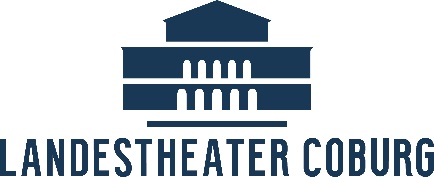 PressemitteilungChor des Landestheaters sammelt Spenden für Circus HenryDer Chor des Landestheaters Coburg spendet 2.000,00 € an den Circus HenryDie Corona-Pandemie trifft Kreativschaffende besonders schonungslos. Unterstützung aus den eigenen Reihen ist angesagt! So kam der Chor des Landestheaters Coburg auf die Idee seinen Teil dazu beizutragen, das Übel so gering wie möglich zu halten. Intention war es, Kolleginnen und Kollegen aus der Kunst- und Kulturbranche zu helfen, die die Pandemie besonders hart trifft. Zudem war es den Sängerinnen und Sängern ein Anliegen Menschen in direkter Nähe zu unterstützen.Die Entscheidung der 24 Chormitglieder des Landestheaters Coburg fiel schnell: Wir sammeln Spenden für den Circus Henry! Während der Corona-Pandemie hat der Zirkus eine vorübergehende Bleibe in Dörfles-Esbach gefunden. Dort sitzen Mensch und Tier seit mehreren Monaten ohne Einkünfte, allerdings mit hohen laufenden Kosten fest. Nicht selten sind die Zirkus-Mitarbeiterinnen und –Mitarbeiter daher seit Sommer im Landkreis beim Spendensammeln zu beobachten gewesen. Dem Hilferuf kam der Chor des Landestheaters nun nach. Insgesamt wurden 2.000,00 € gesammelt und am Freitag, 12. März 2021, im Winterquartier in Dörfles-Esbach an den Zirkus übergeben. Anwesend waren Claudia Schäfer, Martin Trepl und Christian Huber aus dem Chorvorstand des Landestheaters, Zirkusdirektor Georg Frank, dessen Sohn Werner Frank, sowie Intendant Dr. Bernhard F. Loges.Das angehängte Foto (Fotografin Josephine Böger) entstand vor dem Kamelstall des Circus Henry. Zu sehen ist neben Mitarbeiterinnen und Mitarbeitern von Theater und Zirkus (v. l. Werner Frank, Intendant Dr. Bernhard F. Loges; Claudia Schäfer; Martin Trepl, Christian Huber) auch Kamelbulle Iwan, der die Scheckübergabe imposant begleitete. Im Circus Henry leben rund 40 Tiere, darunter auch 2 Kamel-Jungtiere, die Mitte Februar das Licht der Welt erblickten. Um geltenden Hygienevorschriften gerecht zu werden, fand die Scheckübergabe in möglichst kleinem Kreis, im Freien und mit entsprechenden Abständen statt. Kontakt zur TheaterkasseLandestheater Coburg, Schloßplatz 6, 96450 CoburgÖffnungszeiten: Mo. – Fr. 10 – 17 Uhr
Tel.: +49 (9561) 89 89-89; Telefax: +49(09561) 89 89-88E-Mail: theaterkasse@landestheater.coburg.deInternet: www.landestheater-coburg.de